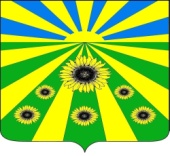 ПОСТАНОВЛЕНИЕАДМИНИСТРАЦИИ РАССВЕТОВСКОГО СЕЛЬСКОГО ПОСЕЛЕНИЯСТАРОМИНСКОГО РАЙНА от 16.04.2019                                                                                                  № 31п. РассветО внесении изменений в постановление администрации Рассветовского сельского поселения от 06.11.2018г. № 103 «Об утверждении муниципальной программы  Рассветовского сельского поселения  «Управление муниципальным имуществом в Рассветовском сельском поселении Староминского района»В соответствии с Порядком принятия решения о разработке, формировании, реализации, оценки эффективности реализации муниципальных программ Рассветовского сельского поселения Староминского района,  утвержденного постановлением администрации Рассветовского сельского поселения Староминского района утвержденного постановлением администрации Рассветовского сельского поселения Староминского района от 28 сентября 2016 года № 158 постановлением администрации Рассветовского сельского поселения Староминского района «Об утверждении порядка разработки, формирования, реализации и оценки эффективности муниципальных программ Рассветовского сельского поселения Староминского района», от 03 апреля 2017 года № 25 «О внесении изменений в постановление администрации Рассветовского сельского поселения Староминского района от 28.09.2016 года № 158 «Об утверждении порядка разработки, формирования, реализации и оценки эффективности муниципальных программ Рассветовского сельского поселения Староминского района», руководствуясь статьей 31 Устава Рассветовского сельского поселения Староминского района,  п о с т а н о в л я ю:1.Внести в муниципальную программу Рассветовского сельского поселения Староминского района «Управление муниципальным имуществом в Рассветовском сельском поселении Староминского района», изложив Приложение №2 к муниципальной  программе Рассветовского сельского поселения «Управление муниципальным имуществом в Рассветовском сельском поселении Староминского района» в новой редакции (прилагается).2.Специалисту 1 категории администрации Рассветовского сельского поселения Староминского района Бреевой Л.В. обнародовать настоящее постановление и обеспечить его размещение на официальном сайте администрации Рассветовского сельского поселения Староминского района в информационно-телекоммуникационной сети «Интернет».3.Контроль за выполнением настоящего постановления оставляю за собой.4.Постановление вступает в силу после официального обнародования.Глава Рассветовского сельского поселения Староминского района	                                                   А.В.Демченко	ЛИСТ СОГЛАСОВАНИЯпроекта постановления администрации Рассветовского сельского поселения Староминского района от 16.04.2019г.№ 31 «О внесении изменений в постановление администрации Рассветовского сельского поселения от 06.11.2018г. № 103 «Об утверждении муниципальной программы  Рассветовского сельского поселения  «Управление муниципальным имуществом в Рассветовском сельском поселении Староминского района»Проект подготовлен: главным инспектором администрацииРассветовского сельского поселенияСтароминского района                                                             Н.В.Бронштейн                                                                                     «__»________2019Проект согласован:специалист 1 категорииадминистрации Рассветовского сельскогопоселения Староминского района                                             И.В.Колчина                                                                                       «__»________ 2019Проект согласован:ведущий специалистадминистрации Рассветовского сельскогопоселения Староминского района                                                Д.Д.Челидзе                                                                                        «__»________2019    ПРИЛОЖЕНИЕ № 2                                                                                                                                              к муниципальной программе«Управление имуществом Рассветовского сельского поселения Староминского района»( в редакции постановления от  16.04.2019г.№ 31«О внесении изменений в муниципальную программу«Управление имуществом Рассветовского сельского поселения Староминского района»)Главный инспектор администрации Рассветовского сельского поселения Староминского района                                                                                                 Н.В.Бронштейн                                                         Перечень
основных мероприятий муниципальной программы«Управление имуществом Рассветовского сельского поселения Староминского района»Перечень
основных мероприятий муниципальной программы«Управление имуществом Рассветовского сельского поселения Староминского района»Перечень
основных мероприятий муниципальной программы«Управление имуществом Рассветовского сельского поселения Староминского района»Перечень
основных мероприятий муниципальной программы«Управление имуществом Рассветовского сельского поселения Староминского района»Перечень
основных мероприятий муниципальной программы«Управление имуществом Рассветовского сельского поселения Староминского района»Перечень
основных мероприятий муниципальной программы«Управление имуществом Рассветовского сельского поселения Староминского района»Перечень
основных мероприятий муниципальной программы«Управление имуществом Рассветовского сельского поселения Староминского района»Перечень
основных мероприятий муниципальной программы«Управление имуществом Рассветовского сельского поселения Староминского района»Перечень
основных мероприятий муниципальной программы«Управление имуществом Рассветовского сельского поселения Староминского района»Перечень
основных мероприятий муниципальной программы«Управление имуществом Рассветовского сельского поселения Староминского района»Перечень
основных мероприятий муниципальной программы«Управление имуществом Рассветовского сельского поселения Староминского района»№п/пНаименование мероприятияИсточник финансированияОбъем финансирования, всего (тыс. руб.)В том числе по годамВ том числе по годамВ том числе по годамНепосредственный результат реализации мероприятияНепосредственный результат реализации мероприятияМуниципальный заказчик, главный распорядитель (распорядитель) бюджетных средств, исполнитель№п/пНаименование мероприятияИсточник финансированияОбъем финансирования, всего (тыс. руб.)20192020 2021Непосредственный результат реализации мероприятияНепосредственный результат реализации мероприятияМуниципальный заказчик, главный распорядитель (распорядитель) бюджетных средств, исполнитель123456671Основное мероприятие программы №1:- управление муниципальным имуществом:1.1.Проведение проверок по содержанию, обслуживанию газопроводов, газового оборудования и аварийно-диспетчерское обслуживаниевсего360.0110.0120.0130.0Акт выполненных работ по проведению ТО  газопроводов, газового оборудования и аварийно- диспетчерское обслуживаниеАдминистрация Рассветовского сельского поселения  Староминского районаАдминистрация Рассветовского сельского поселения  Староминского района1.1.Проведение проверок по содержанию, обслуживанию газопроводов, газового оборудования и аварийно-диспетчерское обслуживаниеместный бюджет360.0110.0120.0130.0Акт выполненных работ по проведению ТО  газопроводов, газового оборудования и аварийно- диспетчерское обслуживаниеАдминистрация Рассветовского сельского поселения  Староминского районаАдминистрация Рассветовского сельского поселения  Староминского района1.1.Проведение проверок по содержанию, обслуживанию газопроводов, газового оборудования и аварийно-диспетчерское обслуживаниекраевойбюджнт----Акт выполненных работ по проведению ТО  газопроводов, газового оборудования и аварийно- диспетчерское обслуживаниеАдминистрация Рассветовского сельского поселения  Староминского районаАдминистрация Рассветовского сельского поселения  Староминского района1.1.Проведение проверок по содержанию, обслуживанию газопроводов, газового оборудования и аварийно-диспетчерское обслуживаниеФедерал. бюджет----Акт выполненных работ по проведению ТО  газопроводов, газового оборудования и аварийно- диспетчерское обслуживаниеАдминистрация Рассветовского сельского поселения  Староминского районаАдминистрация Рассветовского сельского поселения  Староминского района1.1.Проведение проверок по содержанию, обслуживанию газопроводов, газового оборудования и аварийно-диспетчерское обслуживаниевнебюджетные ист.----Акт выполненных работ по проведению ТО  газопроводов, газового оборудования и аварийно- диспетчерское обслуживаниеАдминистрация Рассветовского сельского поселения  Староминского районаАдминистрация Рассветовского сельского поселения  Староминского района    1.2Проведение инструктажей лиц, ответственных за безопасную эксплуатацию газовых приборов, установленных в общественных и административных зданияхвсего10.43.23.53.7Акт выполненных работ по проведению инструктажей лиц, ответственных за Администрация Рассветовского сельского поселения  Староминского районаАдминистрация Рассветовского сельского поселения  Староминского района    1.2Проведение инструктажей лиц, ответственных за безопасную эксплуатацию газовых приборов, установленных в общественных и административных зданияхместный бюджет10.43.23.53.7Акт выполненных работ по проведению инструктажей лиц, ответственных за Администрация Рассветовского сельского поселения  Староминского районаАдминистрация Рассветовского сельского поселения  Староминского района    1.2Проведение инструктажей лиц, ответственных за безопасную эксплуатацию газовых приборов, установленных в общественных и административных зданияхкраевой----Акт выполненных работ по проведению инструктажей лиц, ответственных за Администрация Рассветовского сельского поселения  Староминского районаАдминистрация Рассветовского сельского поселения  Староминского района    1.2Проведение инструктажей лиц, ответственных за безопасную эксплуатацию газовых приборов, установленных в общественных и административных зданияхФедеральнбюдже----безопасную эксплуатацию газовых приборов Администрация Рассветовского сельского поселения  Староминского районаАдминистрация Рассветовского сельского поселения  Староминского района    1.2Проведение инструктажей лиц, ответственных за безопасную эксплуатацию газовых приборов, установленных в общественных и административных зданияхвнебюджетные ист.----безопасную эксплуатацию газовых приборов Администрация Рассветовского сельского поселения  Староминского районаАдминистрация Рассветовского сельского поселения  Староминского района1.3Плата за потребленный газвсего210.065.070.075.0Платежные  поручения  по оплате за потребленный газАдминистрация Рассветовского сельского поселения  Староминского районаАдминистрация Рассветовского сельского поселения  Староминского района1.3Плата за потребленный газместный бюджет210.065.070.075.0Платежные  поручения  по оплате за потребленный газАдминистрация Рассветовского сельского поселения  Староминского районаАдминистрация Рассветовского сельского поселения  Староминского района1.3Плата за потребленный газкраевой бюджет----Платежные  поручения  по оплате за потребленный газАдминистрация Рассветовского сельского поселения  Староминского районаАдминистрация Рассветовского сельского поселения  Староминского района1.3Плата за потребленный газфедерал. бюджет----Платежные  поручения  по оплате за потребленный газАдминистрация Рассветовского сельского поселения  Староминского районаАдминистрация Рассветовского сельского поселения  Староминского района1.3Плата за потребленный газвнебюджтные ист.----Платежные  поручения  по оплате за потребленный газАдминистрация Рассветовского сельского поселения  Староминского районаАдминистрация Рассветовского сельского поселения  Староминского района1.4Содержание кладбищавсего210.070.070.070.0Акт выполненных работ по вывозу ТКО с территории кладбища и уходные работы на территории кладбищаАдминистрация Рассветовского сельского поселения  Староминского районаАдминистрация Рассветовского сельского поселения  Староминского района1.4Содержание кладбищаместныйбюджет210.070.070.070.0Акт выполненных работ по вывозу ТКО с территории кладбища и уходные работы на территории кладбищаАдминистрация Рассветовского сельского поселения  Староминского районаАдминистрация Рассветовского сельского поселения  Староминского района1.4Содержание кладбищакраевойбюджет----Акт выполненных работ по вывозу ТКО с территории кладбища и уходные работы на территории кладбищаАдминистрация Рассветовского сельского поселения  Староминского районаАдминистрация Рассветовского сельского поселения  Староминского района1.4Содержание кладбищафедеральнбюджет----Акт выполненных работ по вывозу ТКО с территории кладбища и уходные работы на территории кладбищаАдминистрация Рассветовского сельского поселения  Староминского районаАдминистрация Рассветовского сельского поселения  Староминского района1.4Содержание кладбищавнебюджетные ист.----Акт выполненных работ по вывозу ТКО с территории кладбища и уходные работы на территории кладбищаАдминистрация Рассветовского сельского поселения  Староминского районаАдминистрация Рассветовского сельского поселения  Староминского района    1.5Содержание памятного знака землякам, погибшим в ВОВ в п. Рассветвсего60.00.030.030.0Акт выполненных работ по  текущему ремонту и уходным работам за памятным знаком землякам, погибшим в ВОВ в п. РассветАдминистрация Рассветовского сельского поселения  Староминского районаАдминистрация Рассветовского сельского поселения  Староминского района    1.5Содержание памятного знака землякам, погибшим в ВОВ в п. Рассветместный бюджет60.00.030.030.0Акт выполненных работ по  текущему ремонту и уходным работам за памятным знаком землякам, погибшим в ВОВ в п. РассветАдминистрация Рассветовского сельского поселения  Староминского районаАдминистрация Рассветовского сельского поселения  Староминского района    1.5Содержание памятного знака землякам, погибшим в ВОВ в п. Рассветкраевой бюджет----Акт выполненных работ по  текущему ремонту и уходным работам за памятным знаком землякам, погибшим в ВОВ в п. РассветАдминистрация Рассветовского сельского поселения  Староминского районаАдминистрация Рассветовского сельского поселения  Староминского района    1.5Содержание памятного знака землякам, погибшим в ВОВ в п. Рассветфедерал.бюджет----Акт выполненных работ по  текущему ремонту и уходным работам за памятным знаком землякам, погибшим в ВОВ в п. РассветАдминистрация Рассветовского сельского поселения  Староминского районаАдминистрация Рассветовского сельского поселения  Староминского района    1.5Содержание памятного знака землякам, погибшим в ВОВ в п. Рассветвнебюдж.источники----Акт выполненных работ по  текущему ремонту и уходным работам за памятным знаком землякам, погибшим в ВОВ в п. РассветАдминистрация Рассветовского сельского поселения  Староминского районаАдминистрация Рассветовского сельского поселения  Староминского района1.6Содержание здания администрации Рассветовского сельского поселения Староминского районавсего30.030.0--Акт выполненных работ по  текущему ремонту и уходным работам за зданием администрации в п. РассветАдминистрация Рассветовского сельского поселения  Староминского районаАдминистрация Рассветовского сельского поселения  Староминского района1.6Содержание здания администрации Рассветовского сельского поселения Староминского районаместный бюджет30.030.0--Акт выполненных работ по  текущему ремонту и уходным работам за зданием администрации в п. РассветАдминистрация Рассветовского сельского поселения  Староминского районаАдминистрация Рассветовского сельского поселения  Староминского района1.6Содержание здания администрации Рассветовского сельского поселения Староминского районакраевой бюджет----Акт выполненных работ по  текущему ремонту и уходным работам за зданием администрации в п. РассветАдминистрация Рассветовского сельского поселения  Староминского районаАдминистрация Рассветовского сельского поселения  Староминского района1.6Содержание здания администрации Рассветовского сельского поселения Староминского районафедерал.бюджет----Акт выполненных работ по  текущему ремонту и уходным работам за зданием администрации в п. РассветАдминистрация Рассветовского сельского поселения  Староминского районаАдминистрация Рассветовского сельского поселения  Староминского района1.6Содержание здания администрации Рассветовского сельского поселения Староминского районавнебюдж.источн.----Акт выполненных работ по  текущему ремонту и уходным работам за зданием администрации в п. РассветАдминистрация Рассветовского сельского поселения  Староминского районаАдминистрация Рассветовского сельского поселения  Староминского районаИтого всего880.4278.2293.5308.7Итого местный бюджет880.4278.2293.5308.7Итого краевой бюджет----Итого федерал.бюджет----Итого внебюдж.источн.----